UNIVERSIDADE FEDERAL DE RORAIMA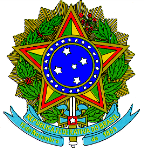 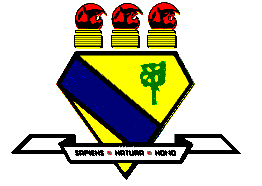 PRÓ-REITORIA DE ENSINO E GRADUAÇÃOPROGRAMA INSTITUCIONAL DE BOLSAS DE INICIAÇÃO À DOCÊNCIAANEXO III - PONTUAÇÃO DO CURRÍCULO_______________________________________________________AssinaturaITEMPONTOSCurso de pós-graduação stricto senso20Curso de pós-graduação lato senso5Curso de extensão na área de ensino/educação3Participação no PIBID05 por semestreParticipação em projetos de pesquisa5Participação em projetos de extensão 5Participação em projetos de ensino5Coordenação de projetos de ensino no âmbito do PIBID15Participação e desenvolvimento de projeto de ensino no âmbito do PIBID10Orientação de monografia8Orientação de alunos no PIBIC Júnior ou equivalente5Supervisão de licenciandos em estágio supervisionado1 por alunoParticipação em banca examinadora de monografia5Participação em banca examinadora de feira de ciências ou equivalente3Exercício do magistério na área específica 1 por anoArtigo científico publicado em revista científica15Livro publicado com ISBN13Organização de livro publicado com ISBN12Capítulo de livro publicado com ISBN10Artigo publicado em jornal de circulação local/nacional5Trabalho completo publicado em anais de eventos nacionais10Trabalho completo publicado em anais de eventos regionais/locais8Resumo publicado em anais de eventos nacionais7Resumo publicado em anais de eventos regionais/locais5Apresentação de trabalho em evento nacional5Apresentação de trabalho em evento regional/local3Instrutor/ministrante em curso de extensão/minicurso/oficinas5Coordenação de grupos de trabalho5Palestra proferida na área de ensino/educação5Participação em eventos nacionais4Participação em eventos regionais/locais2Organização de evento3Desenvolvimento de material didático ou instrucional certificado15Produção de vídeos, filmes, audiovisuais, peças teatrais e outras tecnologias educacionais15Produção de software educacional15